Career-Life Connections 12Name: ________________________________________________________________This is your coursework package for Career-Life Connections 12, which is one of the requirements for graduation. Please bring this package with you to all your individual meetings. You can find assignments, examples and useful links at  www.segriff.weebly.comFirst Semester Assignments:Due before January 7th, 2022.myBlueprint AssignmentJob Search: Complete the questions in this bookletJob Interview: Complete the questions in this bookletCover Letter: Use checklist in this booklet; attach your draft and good copyResume: Use checklist in this booklet; attach your draft and good copyResignation Letter: Attach your draft and good copySocial Media Audit: Complete the steps and questions in this bookletBudget: Complete a budget/financial plan for post-high school (use the budget in this booklet or create a separate document for school/travel budget)Work Experience or Volunteer hours (due March 25th, 2022) Yukon University Presentation – October 20th, 2021 period 5 Financial Literacy Workshop – November 2nd, 2021 period 5&6 Class time: Period 5 & 6 (during Specialized Science/Elective)  November 9th – 18th (6 classes) Attendance is mandatory. BCeID – ordering transcripts Post-Secondary Information, Financial Aid and Funding Other topics Second Semester Assignments: Due March 25th, 2022Work Experience or Volunteer hours (30 hours) Capstone Project (30 hours) Work Experience or Volunteer Hours:  Students are required to have 30 hours or more of career life exploration. The purpose of this part of the course is to help expand/ deepen your exposure to career-life possibilities. Based on your needs and interests, this can be done through volunteerism, employment, fieldwork projects, entrepreneurship, and passion projects. Capstone Project: Your Capstone Project can be thought of as a “passion project” and is unique to you and your interests.To be completed over time, presentations to be scheduled during second semester.Project and Mentor SelectionMentor Permission FormJournal: Prompts and sample included in this bookletProject: Expect to spend approx. 30 hours working on your CapstonePresentation: Rubric attachedIndividual Meetings: Three meetings will take place with Ms.Segriff and Ms. Buck.  Planning and goals will be ongoing though all three meetings. ❏ Post-Secondary Planning (Meeting #1- Mid-October) 
❏ Assignment completion ( Meeting #2- Mid-January)
❏ Capstone Project Planning (Meeting #2- Mid-January)
❏ Capstone Presentation (Meeting #3- Spring 2022)Assignment #1MyBlueprintOur first assignment is going to be setting up your myBlueprint account. This account will hold a lot of pertinent information for your future and will hold your final capstone project that you will need at the end of this course. STEP 1:The first thing you will need to do is email/pop in to see your counsellor and request a copy of your transcript. This has all your courses completed at the grade 10 level and higher and the marks you attained. It is a great time to review this and make sure everything is accurate. Once you have your transcript, you will need to create your account if you do not already have one. Go to myBlueprint.ca/YukonSelect Sign upSelect school, scroll down to FH Collins Secondary SchoolSelect create accountClick on studentSelect our grade- 12Create your account, use school email if you know how to access it and choose your passwordSTEP 2:Once you have accessed your account: 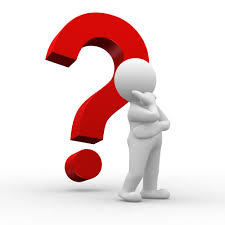 Click on Who Am I on the left, and complete the Surveys to learn more about yourself.  Start with Learning Styles, then complete the surveys on Personality, Interests, Knowledge, and Motivations.  Answer the questions honestly.  If you are unsure, go with your first instinct.  These surveys will then help you better understand your strengths, and interests, as they align with programs, occupations, and future opportunities. Great job, you’ve completed all of the Who Am I Surveys, now complete 2 or more Compatibility Survey’s to find out which occupation are your perfect match.  STEP 3:High SchoolUse your transcripts and myBlueprint.ca to enter your courses.  Enter each course from each grade 10, 11, and 12 that you’ve completed, are now taking (In-Progress), or will be taking (Planned).On the left click on High School.  Select Add PlanFrom the Select School drop down menu select F. H. Collins SecondaryStudents in the English stream keep the default of British Columbia Certificate of Graduation.Students in French immersion, from the British Columbia Certificate of Graduation drop down menu select French Immersion Program.Select Create New Plan Use your transcripts to enter each of your grade 10, 11, and 12 courses.  Please enter each of the courses you have Completed.  Enter the courses you are now taking, as In-Progress.  Please enter the courses you have yet to start but are registered to take later this year, as Planned.  Please note English 10 is now entered as English Composition 10.  If unsure about how to enter a course, please quietly ask a neighbor.Once you have entered each of your courses, you will have greater information about 2 things:  	You will be able to confirm that you are on a path to graduate.You will be able to see the Post-Secondary options are available to you based on your courses.  Wow, look at those options!STEP 4:Self- Reflection- Now that you have had a chance to review your quizzes, what do you think about your findings? Write, record, draw a self-reflection answering some of the following questions: (please add more questions, these are just some suggestions)- What careers did you match?- Have you ever thought of those as a compatible match for you?- Do you think you would be suited for a career in this?- What impact would this career play in society if you were to choose it? This self-reflection piece can be loaded in to your portfolio on your myBlueprint account. Assignment #2Job SearchThink of the next job you want to apply for. Maybe it’s your first job. Maybe you want to move up the ladder at your current place of work. Maybe you’re moving to a new place and need a job while you go to school. What’s the next job for you? Find a job posting! Use this job posting to customize your resume and cover letter. Ms Taylor will be offering a resume and cover letter workshop if you want the help. Date TBDTry these websites: ●  Yukon Work Futures: ​http://yukonworkfutures.gov.yk.ca/ ●  Government of Yukon: ​https://yukon.ca/en/employment ●  Yukon Work Information Network: ​https://www.yuwin.ca/ ●  Government of Canada Job Bank: ​https://www.jobbank.gc.ca/home Assignment #3Job Interviews Answer the following questions as though you were being interviewed for a job! If you would prefer to answer these verbally, we can do them at our next individual appointment. Describe the job you are being interviewed for.Why would you be a good fit for this job? What do you know about this company/organization? Imagine it’s five years from now. What does your life look like? (School, job, family...) Describe a situation where you were dealing with conflict. How did you handle it? If you could go back, what would you do differently? What do you feel is your strongest asset you could bring to this job?What is one thing you feel you need to work on?What is a question you have for me (the person interviewing you for this job)? Assignment #4Cover Letter ChecklistSame full contact information as your resume (Name, mailing address, phone number, and email address)Match your resume (use the coordinating template!)Name of the person doing the hiring (if possible!!)Which job you are applying forBriefly introduce yourselfExplain why you would be a good choice to hire and what you would bring to the position/company (knowledge, skills - related to the job posting!)Thank the employer and suggest meeting for an interviewSincerely,SignatureFull NameName of Proofreader: ______________________________Draft attachedGood copy attachedAssignment #5Resume ChecklistSame full contact information as your cover letter (Name, mailing address, phone number, and email address)Match your cover letter (use the coordinating template!)Sections to IncludeEducationWork & Volunteer Experience (put them together in one section if you don’t have a lot of experience yet)SkillsName of Proofreader: ______________________________Draft attachedGood copy attachedAssignment #6How to Quit a JobWhen you decide you are going to leave your job, there are some responsibilities you have as an employee. There are also some steps you can take to leave things on good terms with your employer and co-workers. This is a good idea, because they can become references for you!!Write down the reason(s) you are leaving so you are clear for yourself, and can answer clearly if you are asked.Write a resignation letter!Hand in your resignation letter well before you expect to stop working at this job. The number of weeks of notice you are required to provide depends on how long you have been at the job. You may not necessarily have to work that whole time, but you are legally required to provide notice based on your length of employment, or they can legally hold back your pay. Ask your supervisor if there is anything you can do to help train/transition the person replacing you. You don’t have to do this, but your employer (and co-workers) will be happier to be your reference if you make it easier for them.Update your resume and cover letter to include the job you’re leaving!Writing a Resignation LetterThis letter should look as professional as your cover letter. You do not have to explain why you are leaving in the letter, but it’s definitely okay to have a conversation with your supervisor.Same full contact information as your resume (Name, mailing address, phone number, and email address)Professional appearance (it should be typed and organized)Include the date you are handing in the letter (this is your official “two week” marker, so it’s very important that this is on your letter)Professional writingBe clear that you are writing a letter to resign your positionThank the employer for the opportunity to be part of their company/organizationSincerely,SignatureFull NameAssignment #7Social Media AuditGoogle Search: “Your Name” (the quotations tells Google to keep those terms together), and any names you use on social mediaGo to google.ca and type your name in quotations (“First Last”) in the search bar.Review the results. Answer the following questions:How many results did you get?What was the first result?How many social media platforms came up? (Instagram, Facebook, Soundcloud, YouTube, etc.)What was the oldest result you could find?What result surprised you the most? Why?Which result might be an issue for a potential employer? Why?Assignment #8Budget/Financial PlanManaging your income and expenses is a vital part of life after high school. Once you are responsible for your own bills and living expenses, you will have to figure out what your priorities are and how to find a work-life balance that meets your own personal needs and wants.Complete the budget table on the next page (or create a separate document) that shows how you will finance your plan for the future. Show both income and expenses!  You can use an online tool if you’d like.  Here is one created by the Yukon Literacy Coalition: www.ylcbudget.com/Form/incomePlanning to go to school? Include: grants, scholarships, RESP, tuition, books, travelPlanning to work? Include: wage, rent, living expensesPlanning to travel? Include: work before travel, flights, accommodation, rough itineraryCalculating Income and ExpensesIncomeHourly Wage X Number of Hours per Week X 4 Weeks = Monthly IncomeExample: $16 X 40h X 4wk = $2560/month**This does not calculate taxes or other deductions that come off your paycheques. This varies widely depending on your income and the type of work you do, but can be as much as about 30% of your income.**ExpensesMonthly Income X Suggested Percentage = Estimated Expense AmountExample: $2560 X 0.3 = $768 (approximate amount you can afford to spend on rent)Sample Budget for Work/Living (school/travel need more details)**You must make sure you balance your budget - your expenses can’t be more than your income! Adjust your budget if you have to!**Work or Volunteer Experience Recording Form ______________________                                                            ________________________Student Signature                                                                            Supervisor Signature Received ____________ (date) by ____________________________ (School Counsellor)Capstone ProjectYour Capstone Project can be thought of as a “passion project” and is unique to you and your interests. While each project will be different, there are some elements that you must include.Mentor: Permission form to be completedJournal: Ongoing evidence of planning and reflectionProject/Product: The actual work you are doing as your CapstonePresentation: Sharing of your journal, process, and product with your teacher Capstone Styles: What Can My Capstone Look Like?Your Capstone Project can be presented in many different ways or styles. What form is yours going to take? What will your final project look like? This will depend on what you decide to do, and is your chance to be creative!! These styles are suggestions, and once you have chosen a project you will receive more details on the steps you should follow to support your success. If your idea doesn’t seem to fit with one of these styles, just ask and we can figure it out!Research Capstone: Write an academic research paper in a subject area you are interested in. Do you love reading and writing? This style is ideal for students who are curious about a specific area of study and would like to have the opportunity to further explore, research, and gain knowledge. A research paper is NOT a report.ExamplesDevelop an inquiry question that you can test, then run an experiment and present the findings!Develop a point of view on an academic topic and collect ‘evidence’ to support your argument. Don’t forget, this style of writing is most effective when you consider and refute the ‘other’ side.Event Capstone:Research, create and host your own event. Planned events should connect with your topic of interest and should provide opportunity for other students, teachers, parents, and community members to participate. This is an ideal style for students who are interested in event planning, management, networking, raising awareness, and social activism.ExamplesSpecial awareness dayFundraiserSporting eventEntrepreneurial CapstoneStart a new business initiative - build and execute an idea from the ground up. Your approach to this style can be cross-curricular, experiential, and community-based.ExamplesTutoring or babysitting serviceSpring Break camp for kidsA product that people can useProject Capstone:Create a tangible object. A Project Capstone can relate to a possible career choice, it can be an extension of prior knowledge, an opportunity to attempt new learning, or a way to help construct something that you feel will benefit your community. Students that choose this Capstone should expect to complete a minimum of 25 hours working to develop, design, and create/build the physical product. ExamplesBuild/rebuild/refurbish something: Car engine, greenhouse, beehive…Create something: Regalia for First Nations grad, a play, a choreographed performance, a piece of art…Service Capstone:Research an issue of interest that is affecting the community and develop and implement a solution. Students will devote a minimum of 25 hours outside of school to a community or service project. This time is separate from your 30 hours of Work/Volunteer Experience required for graduation. Community service is work done by a person or group of people that benefits others. It is often done near the area where you live, so your local community can benefit from your service.ExamplesCommunity clean-up effortReading buddy program at an elementary schoolBreakfast program, homework club, etc. at our schoolCapstone MentorWhat is a Mentor? A mentor is an adult that you trust, a person that can provide support and guidance as you are going through the process of completing your Capstone Project. It is preferable that your mentor has knowledge in your area of interest. Using the criteria below, list potential mentors that you have in your life and that fit each description. A mentor is NOT the same thing as a peer. A peer is someone who is around your age and may be a classmate or friend. A mentor is more experienced. A mentor often has a different perspective than you do. A mentor uses their wisdom and experience to make suggestions, to guide you and to help you achieve your goals. Write down the names of potential mentors in your life who might fit these descriptions. Is there anyone who appears in your chart more than once? Ask one or more of these people to be your mentor(s).Your Capstone JournalOnce you decide what format, or style, your Capstone will have, it will be time to get started! You will need to keep a record of your ideas/progress/experiences from start to finish. How will you track this? It could be a sketchbook, a diary, a digital journal, blog, or a combination. You must include written or audio/visual reflections along the way. Here are some prompts for you to include:What questions do you have?What discoveries are you making?What difficulties are you having?What is your next step?How and where will you record your Capstone process?____________________________________________________________________________________________________________________________________________How can your teachers and/or mentor best support you as you work on this project?________________________________________________________________________________________________________________________________________________________________________________________________________________________________________________________________________________________**We will be discussing your answers at our individual meetings. The more you can describe here, the more effective our meetings will be!**Capstone Journal - Progress Log Template**You can use this format or record your journal in another way, but make sure you are tracking your progress, challenges, and next steps.**Capstone Project Presentation Rubric = _______ / 40 Marks Mentor & Parent/Guardian Permission Form**Please have each person sign this document and return it to Ms. Segriff**Mentor AgreementI agree to serve as a mentor for the duration of this project. During this period, I will provide information and experiences that would assist the mentee in completion of the project requirement. However, as a volunteer mentor, I also understand that I will not be held responsible or liable for the outcome of the project. Job Title Company City Source
(where you found this job posting) Why You Want This Job Monthly ExpensesMonthly ExpensesRent (30%)Utilities (5%)Food (15%)Transportation (15%)Entertainment (10%)Savings (25%)Total ExpensesMonthly IncomeMonthly IncomeWages (Hourly Rate X 40h X 4 wks)Other Regular IncomeTotal IncomeTotal Income$Total Expenses-$Result (Extra Savings OR Debt?!)Student NameSupervisor DateHoursDescription of work/volunteer  duties Total Hours:A good listenerAttentive, perceptive, unbiased, and diplomatic.Accessible and availableWilling to spend time with you on a regular basis.A character builderGives you an honest assessment of yourstrengths and weaknesses, helps you gain confidence, believes in you.A role modelDemonstrates ethical behaviour, honesty,responsibility, is good at what they do, committed to success.Description of progress/recent activities:Current challenges:Questions and who could you ask for help?:Next steps:Extends Expectations(5)Fully Meets Expectations(4)MeetsExpectations(3)Does Not Meet Expectations(1-2)Summary of Inquiry ExplorationPresentation provides excellent, specific, defined, carefully chosen details that fully explain creative exploration.Presentation provides good details that explain the creative exploration but it is clear that more exploration was possible.Presentation provides some details that help explain the creative exploration but it is clear that the exploration was only on a basic level.Presentation does not provide adequate details. It is clear that the exploration was only at the most basic of levels.Arrangement of Content InformationPresentation is thorough and arranged logically to add interest and clarity. Project purpose is fully understood.Presentation is generally thorough and arranged in a logical sequence. Project purpose is fully understood.Presentation of information is somewhat organized, and overall project purpose is fairly clear.Presentation of information is unclear and it is hard to understand purpose of project.How will you contribute to making the world a better place, through one of your specific passions or areas of interest?Project clearly and insightfully shows a detailed and effective contribution to society through full immersion of student passion.Project clearly shows contribution to society through a good immersion of student passion but may lack insightfulness or specific details.Project shows some contribution to society through some immersion of student passion.Project shows little to no contribution to society. Project details little to no concept of student passions.Visual Aids & Media (Slideshow, Pictures, Video, Examples, etc.)Creative use of Visual Aids thoughtfully chosen to enhance communication and understanding.Visual Aids are appropriate for intended meaning and help understanding.Visual Aids meet basic expectations but do not really help with understanding.Visual Aids are lacking, missing, or even occasionally interfere with communication.Oral Language SkillsIndividual speaks clearly, loudly, purposefully, persuasively, and make excellent eye contact.Individual generally speaks clearly, loudly, and with some eye contact, albeit with perhaps some minor hesitations or issues.Individual meets most of the basic Oral Language requirements.Individual does not meet the basic Oral Language requirements and makes basically zero eye contact with audience. Overall Preparation of PresentationFully prepared presentation with clear excellent effort. Looks as if it has been thoroughly practiced.Prepared presentation with a good obvious effort. Looks as if it has been practiced at least a few times.Averagely prepared presentation. It is clear that it has only been minimally practiced, if at all.Poorly prepared presentation where it is clear that little real effort or practice has been put in.Journal as a Planning ToolJournal includes detailed entries from each step of the process and shows significant evidence of planning for the next and future steps.Journal includes entries from each step of the process and shows evidence of planning for the next and future steps.Journal includes entries from some steps of the process and shows some evidence of planning for future steps.Journal includes entries from just a few steps and shows little to no planning for future steps.Journal as a Reflection ToolJournal includes detailed anecdotes/ examples of learning experiences, including successes, failures, and evidence of growth.Journal includes examples of learning experiences, including successes, failures and some evidence of growth. Journal includes examples of a few learning experiences but does not provide details about successes, failures, and/or evidence of growth.Journal includes few examples of learning experiences and does not provide examples of successes, failures, or evidence of growth. Name of Mentor (print first and last name)_____________________________________________Relationship to Student_____________________________________________I agree to be this student’s mentor (check one)YesNoContact Email_____________________________________________Phone_____________________________________________Mentor Signature_____________________________________________Date Signed_____________________________________________Parent(s)/Guardian(s) PermissionParent(s)/Guardian(s) PermissionParent/Guardian Name (print first & last name)_____________________________________________Relationship to Student_____________________________________________I approve the Mentor my child has selected YesNoContact Email_____________________________________________Phone_____________________________________________Signature_____________________________________________Date Signed_____________________________________________